ΘΕΜΑ: «1821–Αξίες Ζωής» - Διαδικτυακή συνάντηση παρουσίασης του   εκπαιδευτικού υλικού και προτάσεις εφαρμογής του Η Διεύθυνση Δευτεροβάθμιας Εκπαίδευσης Ηρακλείου, μέσω της Υπεύθυνης Σχολικών Δραστηριοτήτων, με την ευκαιρία του εορτασμού της μεγάλης Εθνικής Επετείου της 25ης Μαρτίου και τη συμπλήρωση διακοσίων χρόνων από την Επανάσταση του 1821, συμμετέχει στη διαδικτυακή συνάντηση παρουσίασης του εκπαιδευτικού υλικού «1821-Αξίες Ζωής» του Πανελληνίου Συλλόγου Αγωγής Υγείας, την Παρασκευή 26-03-2021 και ώρα 18:30–20:15. Το συγκεκριμένο εκπαιδευτικό υλικό, που συγκέντρωσε, ομαδοποίησε και εμπλούτισε ο Γιάννης Τομπούλογλου, Γ. Γραμματέας του Συλλόγου μας και Υπεύθυνος Αγωγής Υγείας της Διεύθυνσης Π.Ε. Εκπαίδευσης Αν. Θεσσαλονίκης, περικλείεται στη γενικότερη θεματική ενότητα της Αγωγής Υγείας «Αξίες Ζωής στην Εκπαίδευση». Η ιστορία της Επανάστασης του 1821 είναι εξαιρετικά διδακτική και πλούσια σε παιδαγωγικά ερεθίσματα για την ανάδειξη σπουδαίων Αξιών Ζωής. Το εκπαιδευτικό υλικό προτείνεται να χρησιμοποιηθεί προς την κατεύθυνση αυτή και ιδιαίτερα στην εξυπηρέτηση των παρακάτω στόχων:•  Πίστη σε αξίες και ιδανικά που συμβάλουν στο γενικότερο καλό και στην απόκτηση ώριμης κριτικής σκέψης, απαλλαγμένης  από λάθη κι εγωισμούς του παρελθόντος.• Προστασία και υπεράσπιση της ελευθερίας, της δημοκρατίας και των ανθρωπίνων   δικαιωμάτων.•  Διατήρηση ζωντανής της μνήμης των ηρωικών πράξεων και των θυσιών που έκαναν τόσοι άνθρωποι, βάζοντας το κοινό καλό πάνω από τον εαυτό τους, για να απολαμβάνουμε εμείς σήμερα την ελευθερία και τη δημοκρατία.•  Στο όνομα όλων αυτών των θυσιών, η πατρίδα να συνεχίσει να προσφέρει στην παγκόσμια κοινότητα μηνύματα πολιτισμού,  ελευθερίας, ανθρωπισμού και αλληλεγγύης.ΠΡΟΓΡΑΜΜΑ ΣΥΝΑΝΤΗΣΗΣ 18:30–19:10: «Πλοήγηση στο υλικό «1821-Αξίες Ζωής», Τομπούλογλου Ιωάννης, Υπεύθυνος Αγωγής Υγείας Διεύθυνσης Π.Ε. Αν. Θεσσαλονίκης.19:10 – 19:50:  «Προτάσεις βιωματικής προσέγγισης του προτεινόμενου υλικού» Παπαθανασίου Ευαγγελία, ΣΕΕ Εκπαίδευσης για την Αειφορία 1ου ΠΕΚΕΣ  Κ. Μακεδονίας.19:50 – 20:15:   Ερωτήσεις – Συζήτηση.Οι ενδιαφερόμενοι/ες εκπαιδευτικοί καλούνται να συμπληρώσουν την ηλεκτρονική αίτηση συμμετοχής στο: https://forms.gle/MUKnYygVYrbZCfi47 έως την Τρίτη 23-03-2021. Οι συμμετέχοντες/ουσες θα ενημερωθούν στο προσωπικό τους mail για την ηλεκτρονική διεύθυνση και τους κωδικούς πρόσβασης στη διαδικτυακή πλατφόρμα της συνάντησης. Θα δοθούν βεβαιώσεις και εκπαιδευτικό υλικό. Περισσότερες πληροφορίες στην ιστοσελίδα του Πανελληνίου Συλλόγου Εκπαιδευτικών Αγωγής Υγείας: https://syllogosay.blogspot.com/p/4.htmlΠαρακαλούνται οι κκ. Διευθυντές/ντριες για την ενημέρωση των εκπαιδευτικών των σχολείων τους.Η Υπεύθυνη Σχολικών Δραστηριοτήτων                                       Ο Διευθυντής της Δ.Δ.Ε. Ηρακλείου        Αγγελική Ζαχαράτου                                                                     Ιωάννης  Καραγιαννίδης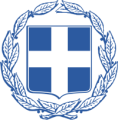   ΕΛΛΗΝΙΚΗ ΔΗΜΟΚΡΑΤΙAΥΠΟΥΡΓΕΙΟ  ΠΑΙΔΕΙΑΣΚΑΙ ΘΡΗΣΚΕΥΜΑΤΩΝ ΠΕΡΙΦΕΡΕΙΑΚΗ ΔΙΕΥΘΥΝΣΗΠ/ΘΜΙΑΣ & Δ/ΘΜΙΑΣ ΕΚΠΑΙΔΕΥΣΗΣ ΚΡΗΤΗΣ                                  -------------------   Δ/ΝΣΗ Δ/ΘΜΙΑΣ ΕΚΠ/ΣΗΣ Ν. ΗΡΑΚΛΕΙΟΥ     ΓΡΑΦΕΙΟ ΣΧΟΛΙΚΩΝ ΔΡΑΣΤΗΡΙΟΤΗΤΩΝ Υπεύθυνη        : Ζαχαράτου Αγγελική Ταχ. Δ/νση      :  Μονοφατσίου 8 Ταχ. Κώδικας  : 71201 ΗΡΑΚΛΕΙΟ Τηλ                   : 2810-333778 Φαξ                   : 2810-224210 (Υπόψη Α. Ζαχαράτου) Κινητό              : 6971899843 E-mail              : sxoldra@dide.ira.sch.gr/zacharatou@sch.gr Site                   : http://dide.ira.sch.gr/sxoldra.mysch.grFacebook        : https://www.facebook.com/sxoldra      ΑΝΑΚΟΙΝΟΠΟΙΗΣΗ ΣΤΟ ΟΡΘΟ              (ως προς τους διοργανωτές)       Hράκλειο, 16-03-2021       Αρ. Πρωτ.: Φ.23/3656       Προς:  όλα τα σχολεία Δημόσια & Ιδιωτικά Δ.Δ.Ε. Ηρακλείου       Κοιν:Περιφ/κή Δ/νση Π/θμιας καιΔ/θμιας Εκπ/σης Κρήτης ΠΕΚΕΣ ΚρήτηςΚΕΣΥ ΗρακλείουΥπευθύνους ΠΛΗΝΕΤΕΛΜΕ και ΕΛΤΕ ΗρακλείουΚΠΕ Αρχανών Σχολείο Ευρωπαϊκής Παιδείας 